Bespoke SolutionsFor all bespoke solutions, please contact Melanie Jones – mjones@billericayschool.com – Tel: 01277 314420 to discuss your requirements.Public Training Course Booking FormPublic Training Course Booking FormPublic Training Course Booking FormPublic Training Course Booking FormPublic Training Course Booking FormPublic Training Course Booking FormPublic Training Course Booking FormPublic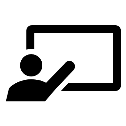 PublicPlease return completed Booking Form to: mjones@billericayschool.comPlease return completed Booking Form to: mjones@billericayschool.comPlease return completed Booking Form to: mjones@billericayschool.comPlease return completed Booking Form to: mjones@billericayschool.comPlease return completed Booking Form to: mjones@billericayschool.comPlease return completed Booking Form to: mjones@billericayschool.comPlease return completed Booking Form to: mjones@billericayschool.comPlease return completed Booking Form to: mjones@billericayschool.comPlaces will be allocated on a first come/first served basisConfirmation will be sent via emailFurther details will be sent prior to the start of the courseIf for any reason the booking has to be cancelled, a refund will only be issued if the place can be filledIn-house Training Course Booking FormIn-house Training Course Booking Form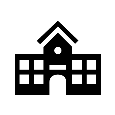  In-housePlease return completed Booking Form to: mjones@billericayschool.comPlease return completed Booking Form to: mjones@billericayschool.comPlease return completed Booking Form to: mjones@billericayschool.comPlease return completed Booking Form to: mjones@billericayschool.comPlease return completed Booking Form to: mjones@billericayschool.comPlease return completed Booking Form to: mjones@billericayschool.comPlaces will be allocated on a first come/first served basisConfirmation will be sent via emailFurther details will be sent prior to the start of the courseIf for any reason the booking has to be cancelled, a refund will only be issued if the place can be filled